附件6-22022年度浙江省知识产权奖提名公示表（供门类奖提名公示用）提名者台州市人民政府台州市人民政府台州市人民政府被提名者浙江亘古电缆股份有限公司浙江亘古电缆股份有限公司浙江亘古电缆股份有限公司被提名者代码913310******35390H913310******35390H913310******35390H拟提名奖项类别商标奖商标奖商标奖拟提名奖项等级三等奖是否参加低于提名等级评审是项目名称商标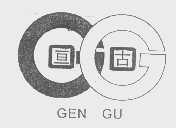 商标商标项目证书编号第1356235号第1356235号第1356235号第一权利人浙江亘古电缆股份有限公司浙江亘古电缆股份有限公司浙江亘古电缆股份有限公司其他权利人1.1.1.2.....2.....2.....主要完成人1.1.1.2......2......2......被提名知识产权项目情况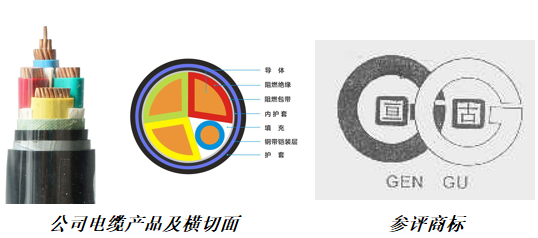 参评商标由字母、汉字和颜色三种元素组成，整体外观框架是公司名称“亘古”的首字母大写GG，设计成与公司产品线缆横切面相似的圆形，由深浅两种颜色前后交叉重叠，表示产品的多样性；在字母中间对应写入被提名公司名称汉字“亘古”，汉字外围有深色外框，象征线缆内包覆的导体，下面对应标注公司名称的大写拼音。商标标志与公司线缆产品和服务紧密联系，设计新颖，辨识度高。另一方面，参评商标取意中国古代成语“亘古不息”，寓意公司永恒持久，立于不败之地；同时也有向日本古河电缆厂学习和追赶之意，商标名称显著表现中国品牌继往开来、锐意进取的文化特色。截至2022年11月底，参评商标已经持续规范使用了22年，涵盖公司所有的高中低压电缆产品，在国家质检总局每年组织产品质量专项抽查中，公司产品均检验合格，产品广销国内13个省级行政区。参评商标助力公司入选了“2021年度中国线缆产业最具竞争力百强企业”、“2021年浙江省分领域分行业亩均效益领跑企业”、“中国机械工业电线电缆20强”、2022年电线电缆供应商综合实力50强、2022年导地线十大品牌等行业权威榜单。2020年在全国市场占有率为13%，排名第七；2021年占有率为15%，排名第五位。